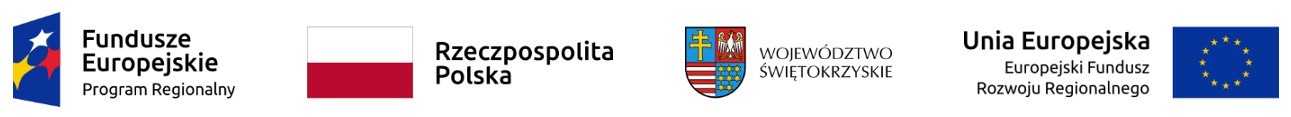   	 	       Pińczów, 29.03.2021 r.   Dotyczy przetargu: NR SPRAWY ZOZ/ZP/1/03/2021Dostawa i wdrożenie infrastruktury sieciowej dla Zespołu Opieki Zdrowotnej w Pińczowie.INFORMACJA O WYBORZE NAJKORZYSTNIEJSZEJ OFERTY  	Działając na mocy art. 253 ust. 2 ustawy z dnia 11 września 2019 r. – Prawo zamówień publicznych (Dz. U. poz. 2019 ze zm.), zwanej dalej ustawą Pzp, Zamawiający informuje, że jako najkorzystniejsza wybrana została oferta nr 1 złożona przez Wykonawcę:Koma Nord Sp. z o.o.81-537 Gdynia, ul. Łużycka 2Cena: 78 781,50 zł bruttoLiczba punktów:Cena – 60 pktIlość osobogodzin instruktaży stanowiskowych – 40 pktŁączna liczba punktów: 100Uzasadnienie wyboru:Oferta najkorzystniejsza wybrana została na podstawie kryteriów oceny ofert określonych w Specyfikacji Warunków Zamówienia (dalej: SWZ), którymi były:Cena - waga kryterium - 60%,Ilość osobogodzin instruktaży stanowiskowych – waga kryterium - 40%W postępowaniu została złożona jedna oferta, która otrzymała maksymalną liczbę punktów - 100 pkt, obliczoną zgodnie ze wzorem określonym w rozdziale XIII SWZ. Wykonawca spełnia warunki udziału w postępowaniu, nie podlega wykluczeniu z postępowania. Oferta jest zgodna z ustawą Pzp, SWZ, nie podlega odrzuceniu.Ponadto Zamawiający przedstawia nazwy (firmy), siedziby i adresy wykonawców, którzy złożyli oferty, a także punktację przyznaną ofertom w każdym kryterium oceny ofert i łączną punktację:      Dyrektor ZOZ w PińczowieKrzysztof SłoninaNazwa (firma) 
i adres wykonawcyCena bruttoLiczba 
punktóww kryterium „cena”Liczba punktóww kryterium „Ilość osobogodzin instruktaży stanowiskowych”Łączna liczba punktówKoma Nord Sp. z o.o.Ul. Łużycka 281-537 Gdynia78 781,50 zł6040100